                                               SERVICIUL DE ASISTENȚĂ COMUNITARĂ GOTTLOB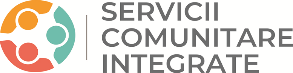                                                                      JUDEȚUL TIMIȘTitlul proiectului: Crearea și implementarea serviciilor comunitare integrate pentru combaterea sărăciei și a excluziunii sociale, POCU/375/4/22/122607FIȘA DE EVALUARE INIȚIALĂPENTRU FAMILIE CU COPII DATE DE IDENTIFICARE  PARINTI , COPII, DOMICILIU:(Nume si prenume, data nasterii, certificat nastere, fiul lui, nascut la data, fiul lui, CNP)MAMA : TATA:COPIL1      COPIL 2 ALTI MEMBRII:  1.Aspecte privind identitatea copilului;Nume si prenume, data nasterii, certificat nastere, fiul lui, nascut la data, fiul lui, CNPCopilul nu are certificat de nastere, carte identitate  2. Aspecte privind starea de sanatate;copilul este inregistrat la medicul de familieCopil sub 12 luni care nu este dezvoltat corespunzătorCopil cu boala cronicăCopilul are probleme de sănătate mentalăCopil cu probleme de sănătate mentală care nu este în evidenţă unui medic specialistCopil cu dizabilitate cu sau fara certificat de încadrare în grad de handicap3. Aspecte privind educația copilului:Copil de vârstă preşcolara nu este înscris la grădiniţă sau scoalaCopil de vârstă preşcolara nu este înscris la grădiniţă sau scoalaCopilul prezintă risc de abandon școlarCopil cu cerințe special care prezintă risc de abandon școlarCopil care a abandonat școala4. Aspecte privind situația locativă a copilului: Copil care trăieşte în condiții insalubreCopil care trăieşte într-o gospodărie în care există personae cu boli cronice 5. Aspecte privind siguranța mediului de acasă:Alimentație necorespunzătoare pentru copilIgiena inadecvată pentru copilLocuința nu dispune de încălzireLocuința nu dispune de apă curentăLocuința prezintă un pericol de incendiu 6. Aspecte privind capacitatea de muncă:Copil peste 16 ani care a abandonat școala și nu are nici o calificareCopil peste 16 ani care a abandonat școala și nu deține un loc de muncăCopil peste 16 ani care a abandonat școala și nu știe să acceseze un loc de muncăCopil peste 16 ani care a abandonat școala care deține un loc de muncă și i se încalcă drepturile (program prelungit de muncă, remunerație necorespunzătoare) 7. Risc de abuz asupra copilului din partea părinților:Abuz sexual (orice atingere nedorită sau orice act sexual neconcordant)Abuz fizic (bătăi, loviri, tentative de sufocare, disciplină excesivă sau fizică, care duc la tăieturi, vânătăi, arsuri și fracturi).Neglijare/abandon (încapacitatea părintelui de îngrijire, supraveghere, hrană, adăpost, sănătate și îngrijiri medicale)Abuz emoţional (respingere, terorizare, izolare, exploatare, negarea capacității de reacție emoțională).Exemple: ignorarea nevoilor copilului, insulte și amenințări, umilire, hărțuire.8. Risc de exploatare asupra copilului - din partea altor persoane decât membrii familiei:Abuz sexual, abuz fizic sau abuz psihologic/emotional -9. Comportamente de risc la copil:Risc suicidal (gânduri ascunse, eforturi de a încerca să se omoare)Risc de auto-afectare de a folosi arma (tăiere, ardere, lovire a feței sau a capului, tăierea pe corp)Pericol pentru alţii (comportamente violente și agresive ale copiluluiAgresiunea sexuală (utilizarea sau amenințarea forței fizice sau puterii în acte sexuale neconcordante-molestare, penetrrare, viol)Comportamente criminale (vandalism, cruzime față de animale, agresarea sau intimidarea altora, inițiere de lupte, furt, distrugere deliberate de proprietăți, încălcarea gravă a regulilor) Adolescent cu comportament la risc în ceea ce privește viaţa sexuală 10. Situații de risc în care se poate afla copilul:Copil abandonat sau cu risc de abandonCopil lăsat acasă de părinți migranți, ce trăiesc în sărăcie sau alte situații dificileMame adolescente care prezintă risc de abandon al nou-născutuluiCopil cu un singur părinte acasăCopil cu ambii părinși absenți, dar în grija unui adult în gospodărieCopil fără un adult care să aibă grijă de el în gospodărieFIȘA DE EVALUARE INIȚIALĂPENTRU PERSOANE ADULTEDATE DE IDENTIFICARENUME PRENUME____________________________________________________________DOMICILIU_________________________________________________________________  1. Aspecte privind nevoia de asistență socială a adultului:Adultul nu are certificate de naștere, carte de identitateAdultul nu deține certificate de persoana cu dizabilățiAdultul nu deține pensie de handicap  2. Aspecte privind starea de sănătate a adultului:Adult neînregistrat la un medic de familieAdult cu probleme de sănătate care necesită tratamenteAdult care suferă de o boală care ii pune viața în pericol.Adult cu boala cronică (diabet, astm)Adult cu boală transmisibilăAdult care necesită intervenție medicală continuă (orbire, surditate, dificultă și motorii)Adult cu adicțiiAdult cu probleme de sănătate mentală care nu este în evidenţă unui medic specialistAdult care are probleme de sănătate mentală și administrează medicamente psihotropeAdultul nu deţine informații despre bolile cu transmitere sexualăAdultul cu dizabilități nu are acces la reabilitareAdultul nu poate gestiona singur administrarea medicamentelor  3. Aspecte privind nivelul de educație formală și non formală adultului:Adultul nu a absolvit nivelul minim de studiiAdultul nu deține un certificate de calificare profesională pentru o anumită ocupațieAdultul nu a participat un certificate  la cursuri vocaționale sau de dezvoltare personalăAdultul nu a beneficiat de cursuri în domeniul sănătății (în special pe stil de viață sănătos) și la programe de educație sexuală.  4. Aspecte privind capacitatea de muncă:Adultul nu deține un loc de muncă.Adultul nu știe să identifice un loc de muncăAdultul nu a fost acceptat la un loc de muncă din cauza dizabilitățiiAdultul nu dispune de resurse financiare pentru a urma un curs de calificare sau pentru a se deplasa la un loc de muncă într-o localitate mai îndepărtată de casăFace parte din categoria de șomeri în vârstă de peste 45 de ani, șomeri de lungă durată 5. Aspecte privind situația locativă a adultului:Nu deține o locuință proprieLocuieşte cu chirie  doar temporar sau la rude/vecini cu risc de evacuareTrăieşte într-o gospodărie afectată de sărăcieTrăieşte într-o locuință suprapopulată si in conditii insalubreTrăieşte într-o locuință suprapopulatăAdultul întâmpină dificultăți la plata chiriei/ utilitălilor  6. Aspecte privind siguranța mediului de acasă:Adultul nu dispune de condiții corespunzătoare de păstrare a alimentelor, sau dificultati in obtinerea alimentelorAdultul are dificultăţi în organizarea și gestionarea responsabilităților casniceAdultul are dificultăţi în organizarea și gestionarea responsabilităților casniceAdultul nu asigură o curățenie/ igiena adecvată a caseiLocuința nu dispune de încălzire, apa curenta, curent electric  7. Aspecte privind funcționalitatea adultului:Adultul provoacă deseori conflicte și nu știe să le rezolveAdultul nu dispune de capacitate de a lua decizii în familia din care face parteAdultul nu dispune de suficiente resurse financiare pentru a răspunde nevoilor sale/familieiAdultul este implicat in acte cu caracter penal.Interacțiunea adultului cu instituțiile statului este slabă, nu poate duce o viata autonomaComportamente de risc la adult:Adultul prezinta pericol pentru altii, risc suicidal sau risc de auto-afectareComportament violent si agresiv, comportament criminal, vandalism, incalcarea grava a regulilorSituații de risc în care se poate afla adultul:Victimă a violenței domesticePersoana cu dizabilităţi care nu îşi poate asigura nevoile de bazăPersoana cu dizabilități care nu are în gospodărie un adult care să îl ajuteFIȘA DE EVALUARE INIȚIALĂPENTRU PERSOANE VÂRSTNICEDATE DE IDENTIFICARENUME PRENUME____________________________________________________________DOMICILIU_________________________________________________________________Aspecte privind identitatea persoanei vârstnice si starea de sanatate:Persoana nu are acte de identitatePersoana nu este înscrisă la medic de familieUltimul control de medicină generală a fost efectuat în urmă cu mult timpPersoana declara care are probleme de sănătate dar nu poate ajunge la medicPersoana suferă de o boală cronică care îi afectează funcţionalitateaPersoana este dependentă de familie si servicii publice medicalePersoană are probleme de sănătate mintală şi nu este în evidenţă unui medic specialistPersoana cu dizabilitate fără certificat de încadrare în grad de handicapPersoană are grad de autonomie scăzut şi necesită supraveghere şi îngrijire permanentă de tip socio-medicalAspecte privind situația locativă a persoanei vârstnice:Lipsa locuinţa sau locuinta improvizata, sau lipsa documente de proprietateCondiţiile de locuit sunt improprii din punctul de vedere al spaţiului alocat pe persoana Lipsa utilităţi, aparatura, racordare la energie electrica, incalzire, apa şi canalizareCondiţiile de locuit improprii din punctul de vedere al igienei şi salubrităţiiAspecte privind siguranța mediului de acasă a persoanei vârstnice;Igiena inadecvată, alimente necorespunzatoareRisc de accidentare a vârstnicului datorită spaţiului neadecvat, fără a avea în vedere limitările de ordin fiziologic   4.Risc de abuz asupra vârstnicului si de exploatare din partea altor persoane decât membrii familiei:Abuz sexual, fizic sau emotionalNeglijare sau abandon din partea familieiComportamente de risc la vârstnic:Risc suicidal, risc de auto-afectare, pericol pentru adultiAgresiunea sexuală (utilizarea sau amenințarea forței fizice sau puterii în acte sexuale neconcordante-molestare, penetrare, viol)Situații de risc în care se află vârstnicul:Persoana cu grad scăzut de autonomiePersoana singurăPersoana care necesita tratament de specialitate şi îngrijire permanentăRisc de abuz din partea partenerului de viaţă:Abuz sexual, fizic sau emotionalExploatare financiara , neglijare sau abandon